Филиал Республиканского государственного предприятия на праве хозяйственного ведения «Казгидромет» Министерства экологии и природных ресурсов РК по Карагандинской и Ұлытау области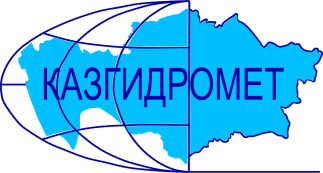 г. Караганда, ул. Терешковой,15.Ежедневный гидрологический бюллетень №78Сведения о состоянии водных объектов Карагандинской и Ұлытау области по данным гидрологического мониторинг на государственной сети наблюдений по состоянию на 08 час.8 апреля 2024 годаСведения об водохранилищах Директор филиала         					Шахарбаев Н.Т.Составил/Исп.:Қажыкен Н.Қ.Тел.: 8 7212-56-04-92Қазақстан Республикасы Экология және табиғи ресурстар министрлігінің «Қазгидромет» шаруашылық жүргізу құқығындағы республикалық кәсіпорныныңҚарағанды және Ұлытау облысы бойынша филиалыҚарағанды қ., Терешковой к., 15.№78 Күнделікті гидрологиялық бюллетеньМемлекеттік бақылау желісіндегі гидрологиялық мониторинг деректері бойынша  Қарағанды және Ұлытау облысы су нысандарының 2024 жылғы 8-ші сәуір,  сағат 08-гіжай-күйі туралы мәліметтерСу қоймалары бойынша мәліметтерФилиал директоры				Н.Т. ШахарбаевОрындаған.: Қажыкен Н.Қ.Тел.: 8 7212-56-04-92Название гидрологического постаОпасный уровеньводы, смУровень воды, смИзменение уровня воды за сутки, ±смРасход воды, м³/секСостояние водного объектар.Нура –с. Бесоба470302+5-Чистор.Матак – п. Матак435176-3-Чистор.Нура –с. Шешенкара626470-3-Чистор.Нура – с.Петровка711320-898,7Чистор.Кокпекти – п.Кокпекти350112-2-Чистор.Нура –жд. ст. Балыкты7004260-Чистор.Нура –п. Акмешит960918-9-Чистор.Карамыс  – с. Карамыс3001480-Чистор.Шерубайнура- п.Аксу-Аюлы310222-5-Чистор.Шерубайнура –п. Шопан450488+44(100)Чистор.Шерубайнура –раз. Карамурын420383-7(116)Чистор.Топар – с. Кулайгыр640125+4-Чистор.Сокыр – с.Курылыс400239+1-Чистор.Сокыр –п. Каражар370284-8-Чистор.Жаман-Сарысу –п. Атасу350282-39,11Чистор.Сарысу –раз. 189 км390276-5-Чистор.Сарысу –жд. ст. Кызылжар360242-23-Чистор.Улькен-Кундузды –п. Киевка360413-3-Чистор.Жаман-Кон –п. Баршино570280-15-Чистор.Есиль –с. Приишимское385186-18-Чистор.Токырауын –п. Актогай440316-20(50,0)Чистор.Талды –с. Новостройка555430-10-Чистор.Жарлы – п.Жарлы298182+8-Чистор.Моинты –жд. ст. Киик4643020-Чистор.Сарыкенгир – с.Алгабас350140-5-Чистор.Кара-Кенгир–п. Малшыбай490359-6-Чистор.Жезды – п. Жезды240118-1-ЧистоНазваниеНПУНПУФактические данныеФактические данныеФактические данныеФактические данныеНазваниеУровеньводы, м БСОбъем, млн. м3Уровеньводы, м БСОбъем, млн. м3Приток, м3/сСброс,м3/сСамаркандскоевдхр.-253,7-253,70150150Шерубай-нуринское вдхр.-274-269,229172127Кенгирское вдхр.-319-319,00018,2218,22Гидрологиялық бекеттердің атауыСудың шектікдеңгейі, смСу дең-гейі,смСу деңгейінің тәулік ішінде өзгеруі,±смСу шығыны,  м³/секМұз жағдайы және мұздың қалыңдығы, смө.Нұра–а. Бесоба470302+5-Тазаө.Матақ – а. Матақ435176-3-Тазаө.Нұра –а. Шешенқара626470-3-Тазаө.Нұра – а.Петровка711320-898,7Тазаө.Көкпекті – а.Көкпекті517112-2-Тазаө.Нұра–тж. ст. Балықты7004260-Тазаө.Нұра–а. Ақмешіт960918-9-Тазаө.Қарамыс  – а. Қарамыс3411480-Тазаө.Шерубайнұра- а.Ақсу-Аюлы377222-5-Тазаө.Шерубайнұра–а. Шопан450488+44(100)Тазаө.Шерубайнұра –раз. Қарамұрын420383-7(116)Тазаө.Топар – а. Құлайғыр640125+4-Тазаө.Соқыр – а.Құрылыс553239+1-Тазаө.Соқыр–а. Қаражар370284-8-Тазаө.Жаман-Сарысу –а. Атасу350282-39,11Тазаө.Сарысу–раз. 189 км390276-5-Тазаө.Сарысу–тм. ст. Қызылжар360242-23-Тазаө.Үлкен-Құндұзды –а. Киевка360413-3-Тазаө.Жаман-Кон –а. Баршино570280-15-Тазаө.Есіл–а. Приишимское385186-18-Тазаө.Тоқырауын–а. Ақтоғай440316-20(50,0)Тазаө.Талды–а. Новостройка555430-10-Тазаө.Жарлы – а.Жарлы298182+8-Тазаө.Мойынты–тж. ст. Киік4643020-Тазаө.Сарыкеңгір – а.Алғабас422140-5-Тазаө.Қара-Кенгір–а. Малшыбай490359-6-Тазаө.Жезді – а. Жезді240118-1-ТазаАтауыҚалыпты тірек деңгейіҚалыпты тірек деңгейіНақтыдеректерНақтыдеректерНақтыдеректерНақтыдеректерАтауыСу деңгейі,м  БЖКөлем,км3Су деңгейі,м  БЖКөлем,км3Төгім,м3/сНақты ағын,м3/сСамарқанд су қоймасы-253,7-253,70150150Шерубай-Нура су қоймасы-274-269,229172127Кеңгір су қоймасы-319-319,00018,2218,22